Утверждено распоряжением Контрольно-счетной палаты г. Владикавказ от 26.02.2020 № 41-рЗаключение № 17  от 26.02.2020 г.на проект постановления АМС г. Владикавказа «Об утверждении муниципальной программы «Развитие молодежной политики, физической культуры и спорта в МО г. Владикавказ на 2022 год»1. Основание для проведения экспертно-аналитического мероприятия: пункт 2.9 Плана работы Контрольно-счетной палаты муниципального образования город Владикавказ (Дзауджикау) на 2020 год, распоряжение Контрольно-счетной палаты г. Владикавказ от 31.01.2020 
№ 10-р «О проведении экспертно-аналитического мероприятия «Экспертиза проекта постановления АМС г. Владикавказа «Об утверждении муниципальной программы «Развитие молодежной политики, физической культуры и спорта  в МО г. Владикавказе на 2022 год».2. Цель экспертно-аналитического мероприятия: проверка на предмет соответствия требованиям федеральных законов, иных нормативных правовых актов Российской Федерации, законов и нормативных правовых актов Республики Северная Осетия-Алания, муниципальных правовых актов муниципального образования г. Владикавказ (Дзауджикау). 3. Предмет экспертно-аналитического мероприятия: экспертиза проекта постановления АМС г. Владикавказа «Об утверждении муниципальной программы «Развитие молодежной политики, физической культуры и спорта в МО г. Владикавказ на 2022 год».4. Перечень нормативных правовых актов, использованных и проанализированных в процессе проведения экспертно-аналитического мероприятия:Бюджетный кодекс РФ, Федеральный закон от 25.12.2008 № 273-ФЗ 
«О противодействии коррупции», Федеральный закон от 17.07.2009 № 172-ФЗ «Об антикоррупционной экспертизе нормативных правовых актов и проектов нормативных правовых актов», Методика проведения антикоррупционной экспертизы нормативных правовых актов и проектов нормативных правовых актов, утвержденная постановлением Правительства РФ от 26.02.2010 № 96, Закон Республики Северная Осетия-Алания от 15.06.2009 № 16-РЗ «О противодействии коррупции в Республике Северная Осетия-Алания», Устав муниципального образования город Владикавказ (Дзауджикау), Порядок разработки и мониторинга исполнения муниципальных программ и ведомственных целевых программ г. Владикавказа, утвержденный постановлением АМС г. Владикавказа от 23.05.2016 № 721, Закон Республики Северная Осетия-Алания от 25.04.2006 № 24-РЗ «О местном самоуправлении в Республике Северная Осетия-Алания».5. Сроки проведения экспертно-аналитического мероприятия с 31.01.2020 по 07.02.2020.6. Результаты экспертно-аналитического мероприятия:Проект постановления АМС г. Владикавказа «Об утверждении муниципальной программы «Развитие молодежной политики, физической культуры и спорта в МО г. Владикавказ на 2022 год» (далее – проект постановления АМС) в Контрольно-счетную палату г. Владикавказ направлен Комитетом молодежной политики, физической культуры и спорта АМС г. Владикавказа 31.01.2020 (исх. № 23/13). Проектом постановления АМС предлагается утвердить муниципальную программу «Развитие молодежной политики, физической культуры и спорта в МО г. Владикавказ на 2022 год».Проект постановления АМС «Об утверждении муниципальной программы «Развитие молодежной политики, физической культуры и спорта в МО г. Владикавказ на 2022 год» разработан в соответствии с Порядком разработки и мониторинга исполнения муниципальных программ и ведомственных целевых программ г. Владикавказа, утвержденным постановлением АМС г. Владикавказа от 23.05.2016 № 721.Финансирование муниципальной программы «Развитие молодежной политики, физической культуры и спорта в МО г. Владикавказ на 2022 год» (далее – Программа) предлагается осуществить за счет средств бюджета муниципального образования г. Владикавказ в объеме 41 196,3 тыс. рублей.В пояснительной записке отсутствует информация об осуществлении мероприятий, предусмотренных Федеральным законом от 28.06.2014 № 172-ФЗ «О стратегическом планировании в Российской Федерации», и обязательных при разработке и принятии муниципальных программ.Так, согласно п. 5 ч. 5 ст. 11 и ч. 1 ст. 12 Федерального закона от 28.06.2014 № 172-ФЗ, муниципальные программы подлежат обязательной государственной регистрации в федеральном государственном реестре документов стратегического планирования в порядке и сроки, установленные Правительством Российской Федерации, с учетом требований законодательства Российской Федерации о государственной, коммерческой, служебной и иной охраняемой законом тайне. Согласно п. 5 ч. 5 ст. 11 и ч. 1 ст. 13 Федерального закона от 28.06.2014 № 172-ФЗ, муниципальные программы выносятся на общественное обсуждение с учетом требований законодательства Российской Федерации, в том числе законодательства Российской Федерации о государственной, коммерческой, служебной и иной охраняемой законом тайне.Выводы:Комитетом молодежной политики, физической культуры и спорта в МО г. Владикавказ представлен протокол общественного обсуждения муниципальной программы «Развитие молодежной политики, физической культуры и спорта в МО г. Владикавказ на 2022 год», которое проведено 
с 31 января 2020 по 14 февраля 2020 года.Контрольно-счетная палата г. Владикавказ обращает внимание разработчиков проекта на то, что проект муниципальной программы направляется в Контрольно-счетную палату г. Владикавказ не на согласование, а для проведения экспертизы.Паспорт программы предусматривает характеристики (содержание) проблемы и обоснование необходимости ее решения программно-целевым методом.Распоряжением Правительства Российской Федерации от 29.11.2014 № 2403-р предусмотрены «Основы государственной молодежной политики Российской Федерации  на период до 2025 года», стратегическим приоритетом государственной молодежной политики является создание условий для формирования личности гармоничной, постоянно совершенствующейся, эрудированной, конкурентоспособной, неравнодушной, обладающей прочным нравственным стержнем, способной при этом адаптироваться к меняющимся условиям и восприимчивой к новым созидательным идеям.Каких-либо коррупциогенных факторов в рассматриваемом проекте не установлено.Таким образом, Контрольно-счетная палата г. Владикавказ считает, что проект постановления АМС г. Владикавказа «Об утверждении муниципальной программы «Развитие молодежной политики, физической культуры и спорта в МО г. Владикавказ на 2022 год» рекомендован к утверждению.Аудитор                                                                                                                                                А.Икаев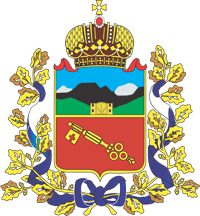 Республика Северная Осетия-АланияКОНТРОЛЬНО-СЧЕТНАЯ ПАЛАТАМУНИЦИПАЛЬНОГО ОБРАЗОВАНИЯ ГОРОД ВЛАДИКАВКАЗ (ДЗАУДЖИКАУ)Республика Северная Осетия-АланияКОНТРОЛЬНО-СЧЕТНАЯ ПАЛАТАМУНИЦИПАЛЬНОГО ОБРАЗОВАНИЯ ГОРОД ВЛАДИКАВКАЗ (ДЗАУДЖИКАУ)Республика Северная Осетия-АланияКОНТРОЛЬНО-СЧЕТНАЯ ПАЛАТАМУНИЦИПАЛЬНОГО ОБРАЗОВАНИЯ ГОРОД ВЛАДИКАВКАЗ (ДЗАУДЖИКАУ)